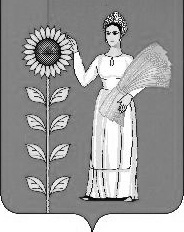 СОВЕТ ДЕПУТАТОВ СЕЛЬСКОГО ПОСЕЛЕНИЯТИХВИНСКИЙ СЕЛЬСОВЕТДобринского муниципального района Липецкой областиРоссийской Федерации___-я сессия VсозываР Е Ш Е Н И Е27.11.2017 г.                              д.Большая Плавица                            № 103– рс      О внесении изменений в Положение  «О бюджетном процессе сельского поселения Тихвинский сельсовет Добринского муниципального района Липецкой области»         Рассмотрев  проект решения «О внесении изменений в Положение  «О бюджетном процессе в сельском поселении Тихвинский сельсовет Добринского муниципального района Липецкой области»,  представленный администрацией сельского поселения Тихвинский сельсовет, руководствуясь пунктом 7 статьи 47.1  Бюджетного кодекса Российской Федерации, учитывая решение постоянной комиссии по экономике, бюджету, муниципальной собственности и социальным вопросам, Совет депутатов сельского поселения Тихвинский сельсоветРЕШИЛ:         1. Принять изменения в Положение  «О бюджетном процессе сельского поселения Тихвинский сельсовет Добринского муниципального района Липецкой области»( принятое решением № 193-рс от 16.05.2014г.  в редакции решения № 208-рс от 10.11.2014г., № 231-рс от 10.03.2015г., № 8-рс от 10.11.2015г., № 42-рс от 06.07.2016г., №92-рс от 17.08.2017г.)(прилагается).        2. Направить указанный нормативно-правовой акт главе сельского поселения для подписания и официального обнародования.        3. Настоящее решение вступает в силу со дня его официального обнародования.Председатель Совета депутатовсельского поселенияТихвинский сельсовет                                                                 А. Г.Кондратов Приняты                                                          решением Совета депутатовсельского поселенияТихвинский сельсовет № 103 -рс    от 27.11.2017г.Изменения в Положение  «О бюджетном процессе сельского поселения Тихвинский сельсовет Добринского муниципального района Липецкой области» ( принятое решением № 193-рс от 16.05.2014г.  в редакции решения № 208-рс от 10.11.2014г., № 231-рс от 10.03.2015г., № 8-рс от 10.11.2015г., № 42-рс от 06.07.2016г., №92-рс от 17.08.2017г.)Внести в Положение о бюджетном процессе сельского поселения Тихвинский сельсовет Добринского муниципального района Липецкой области ( принятое решением № 193-рс от 16.05.2014г.  в редакции решения № 208-рс от 10.11.2014г., № 231-рс от 10.03.2015г., № 8-рс от 10.11.2015г., № 42-рс от 06.07.2016г., №92-рс от 17.08.2017г.) следующие изменения:1. Статью 48. «Документы и материалы, представляемые одновременно с проектом бюджета» дополнить абзацем следующего содержания:«-реестр источников доходов бюджета сельского поселения».Глава сельского поселенияТихвинский сельсовет                                      А.Г.Кондратов